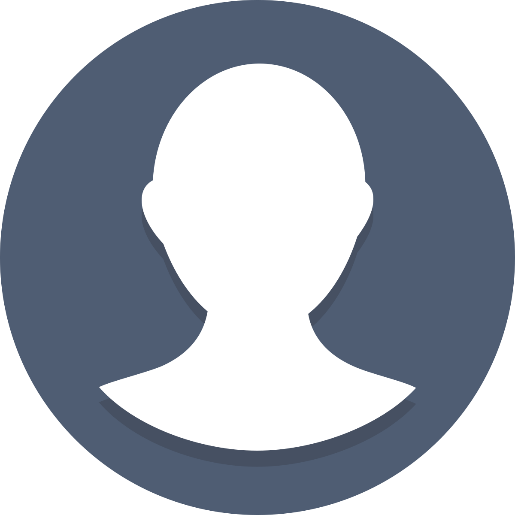 IME I PREZIME kontakt informacije   Telefon:  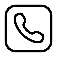   Adresa: 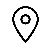   Email: 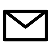 KANDIDAT SE PRIJAVLJUJE ZA RAZGOVOR SA SLEDEĆIM POSLODAVCIMA: OBRAZOVANJE Fakultet:Godina studija:Smjer: Uspjeh: Srednja školaSmjer:Uspjeh: Radno iskustvo Naziv poslodavca, trajanje zaposlenja:Pozicija:Naziv poslodavca, trajanje zaposlenja:Pozicija:  VJEŠTINE Jezičke vještine: Kompjuterske vještine: Lične vještine: 